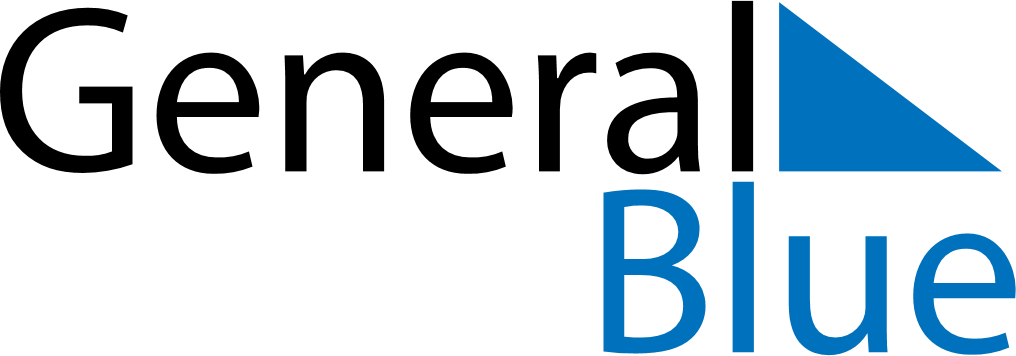 Daily Planner January 19, 2020 - January 25, 2020Daily Planner January 19, 2020 - January 25, 2020Daily Planner January 19, 2020 - January 25, 2020Daily Planner January 19, 2020 - January 25, 2020Daily Planner January 19, 2020 - January 25, 2020Daily Planner January 19, 2020 - January 25, 2020Daily Planner January 19, 2020 - January 25, 2020Daily Planner SundayJan 19MondayJan 20TuesdayJan 21WednesdayJan 22ThursdayJan 23 FridayJan 24 SaturdayJan 25MorningAfternoonEvening